МУНИЦИПАЛЬНОЕ КАЗЁННОЕ ОБЩЕОБРАЗОВАТЕЛЬНОЕ УЧРЕЖДЕНИЕ «ВЫШЕГОРСКАЯ СРЕДНЯЯ ОБЩЕОБРАЗОВАТЕЛЬНАЯ ШКОЛА»САФОНОВСКОГО РАЙОНА СМОЛЕНСКОЙ ОБЛАСТИ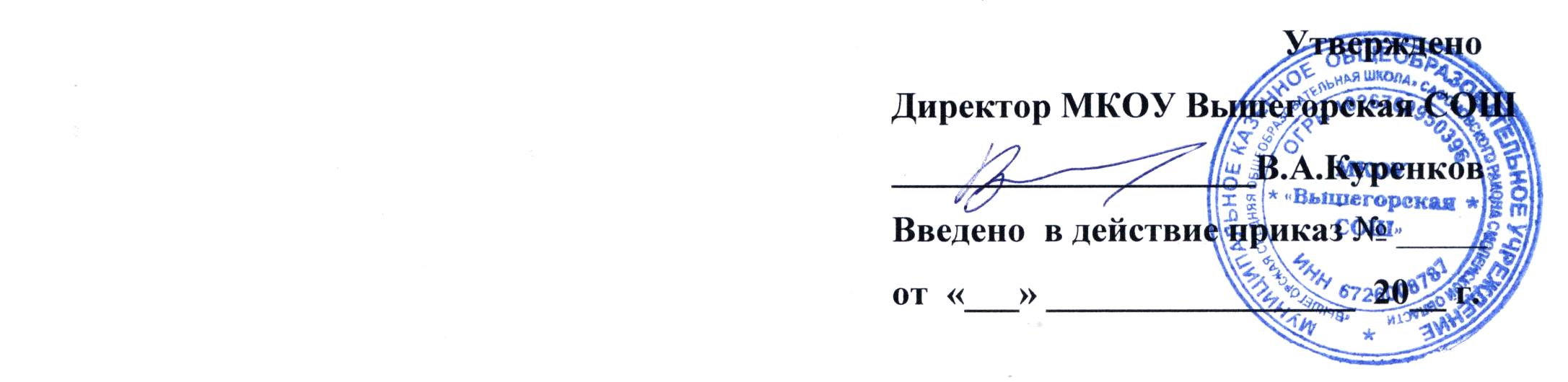 ПЛАНпо осуществлению контроля организации питания обучающихся№Объект контроляПериодичность контроляОтветственный исполнительУчетно-отчетная документация1. Входной контроль качества и безопасности поступающих на пищеблок пищевых продуктов1. Входной контроль качества и безопасности поступающих на пищеблок пищевых продуктов1. Входной контроль качества и безопасности поступающих на пищеблок пищевых продуктов1. Входной контроль качества и безопасности поступающих на пищеблок пищевых продуктов1. Входной контроль качества и безопасности поступающих на пищеблок пищевых продуктов1.Сопроводительная документация на пищевые продуктыКаждая поступающая партияБракеражная комиссия Журнал бракеража сырой продукции2. Текущий контроль соблюдения режима приготовления и раздачи пищи2. Текущий контроль соблюдения режима приготовления и раздачи пищи2. Текущий контроль соблюдения режима приготовления и раздачи пищи2. Текущий контроль соблюдения режима приготовления и раздачи пищи2. Текущий контроль соблюдения режима приготовления и раздачи пищи1.Технология приготовления пищиПостоянноБракеражная комиссияВизуальный контроль2.Раздача готовой продукцииПостоянноДежурный учительВизуальный контроль3. Контроль качества и безопасностивыпускаемой готовой продукции3. Контроль качества и безопасностивыпускаемой готовой продукции3. Контроль качества и безопасностивыпускаемой готовой продукции3. Контроль качества и безопасностивыпускаемой готовой продукции3. Контроль качества и безопасностивыпускаемой готовой продукции1.Качество готовой продукцииЕжедневноБракеражная комиссияЖурнал бракеража готовой  продукции2.Суточная пробаЕжедневноБракеражная комиссияЖурнал бракеража готовой  продукции4. Контроль рациона питания, соблюдение санитарных правил в технологическом процессе4. Контроль рациона питания, соблюдение санитарных правил в технологическом процессе4. Контроль рациона питания, соблюдение санитарных правил в технологическом процессе4. Контроль рациона питания, соблюдение санитарных правил в технологическом процессе4. Контроль рациона питания, соблюдение санитарных правил в технологическом процессе1.Рацион питания1 раз в 2 неделиКомиссия по контролю качества и организации питанияПерспективное                                10-ти дневное меню2.Наличие нормативно – технической  и технологической документации1 раз в полгодаКомиссия по контролю качества и организации питания Сборники рецептурТехнологические картыГОСТы3.Контроль за потоками сырья, полуфабрикатов, и готовой продукции, за потоками чистой и грязной посудыПостоянноКомиссия по контролю качества и организации питания Визуальный контроль5. Контроль соблюдения условий и сроков хранения продуктов (сырья, полуфабрикатов и готовой кулинарной продукции)5. Контроль соблюдения условий и сроков хранения продуктов (сырья, полуфабрикатов и готовой кулинарной продукции)5. Контроль соблюдения условий и сроков хранения продуктов (сырья, полуфабрикатов и готовой кулинарной продукции)5. Контроль соблюдения условий и сроков хранения продуктов (сырья, полуфабрикатов и готовой кулинарной продукции)5. Контроль соблюдения условий и сроков хранения продуктов (сырья, полуфабрикатов и готовой кулинарной продукции)1.Помещения для хранения продуктов, соблюдение условий и сроков хранения продуктовПостоянноКомиссия по контролю качества и организации питанияСанитарный журнал пищеблокаЖурнал температурного режима2.Холодильное оборудованиеПостоянноКомиссия по контролю качества и организации питанияЖурнал температурного режима6. Контроль условий труда и состояния производственной среды пищеблока6. Контроль условий труда и состояния производственной среды пищеблока6. Контроль условий труда и состояния производственной среды пищеблока6. Контроль условий труда и состояния производственной среды пищеблока6. Контроль условий труда и состояния производственной среды пищеблока1.Условия труда. Производственная среда пищеблокаПостоянноКомиссия по контролю качества и организации питанияВизуальный контроль7. Контроль состояния помещений пищеблока, инвентаря и оборудования7. Контроль состояния помещений пищеблока, инвентаря и оборудования7. Контроль состояния помещений пищеблока, инвентаря и оборудования7. Контроль состояния помещений пищеблока, инвентаря и оборудования7. Контроль состояния помещений пищеблока, инвентаря и оборудования1.Производственные, складские и подсобные помещения и оборудования в нихПостоянноКомиссия по контролю качества и организации питанияВизуальный контроль2.Инвентарь и оборудование пищеблокаПостоянноКомиссия по контролю качества и организации питанияВизуальный контроль8. Контроль выполнения санитарно – противоэпидемических мероприятий на пищеблоке8. Контроль выполнения санитарно – противоэпидемических мероприятий на пищеблоке8. Контроль выполнения санитарно – противоэпидемических мероприятий на пищеблоке8. Контроль выполнения санитарно – противоэпидемических мероприятий на пищеблоке8. Контроль выполнения санитарно – противоэпидемических мероприятий на пищеблоке1.Сотрудники пищеблокаПостоянноКомиссия по контролю качества и организации питанияМедицинские книжки сотрудниковЖурнал здоровья2.Санитарно – противоэпидемический режим1 раз в месяцКомиссия по контролю качества и организации питанияИнструкции режима обработки оборудования инвентаря, тары, столовой посуды График уборки столовой9. Контроль контингентом питающихся, режимом питания, и гигиеной приема пищи обучающихся9. Контроль контингентом питающихся, режимом питания, и гигиеной приема пищи обучающихся9. Контроль контингентом питающихся, режимом питания, и гигиеной приема пищи обучающихся9. Контроль контингентом питающихся, режимом питания, и гигиеной приема пищи обучающихся9. Контроль контингентом питающихся, режимом питания, и гигиеной приема пищи обучающихся1.Контингент питающихся детейПостоянноКомиссия по контролю качества и организации питанияОрганизатор питания обучающихсяПриказ об организации питания обучающихся;Табель посещаемости столовой 2.Режим питанияПостоянноКомиссия по контролю качества и организации питанияГрафик приема пищи4.Гигиена приема пищиПостоянноКомиссия по контролю качества и организации питанияАкты по проверке организации питания 